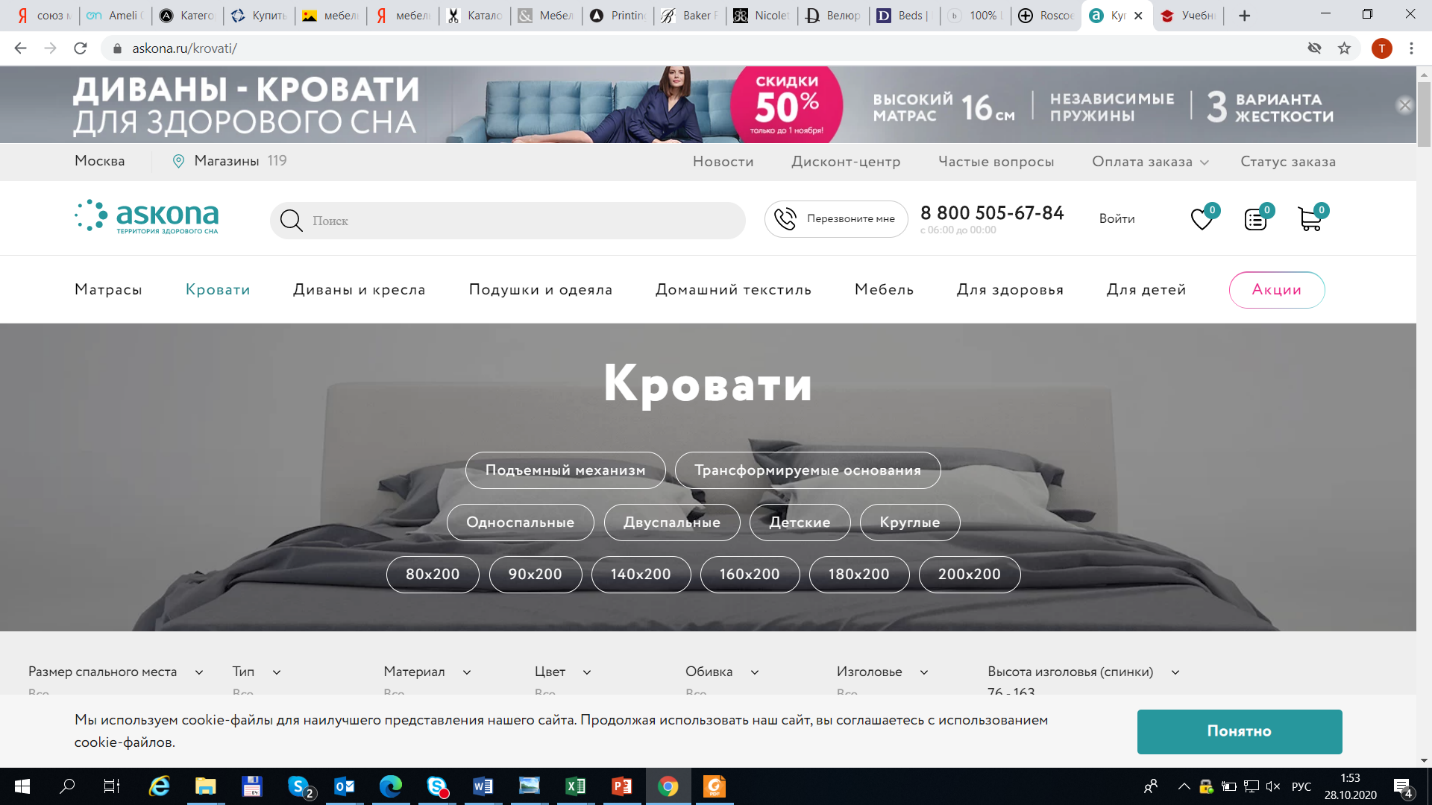 Уважаемый клиент,Благодарим Вас за выбор мебели в компании Аскона. Данные рекомендации помогут вам надолго сохранить идеальный внешний вид мебели в текстильной обивке.Вами выбран материал из коллекции  Dumont.Dumont – мебельный велюр с бархатистой фактурой и низким ворсом. Матовый отблеск придает ткани благородный внешний вид.  Ткань устойчива к истиранию и легко чистится и практична в уходе.   Стильные однотонные расцветки делают мебельный велюр Dumont актуальным для современных интерьеров. Рекомендации по уходу и эксплуатации:Беречь от воздействия прямых солнечных лучей и ламп накаливания .При удалении загрязнений рекомендуется использовать неконцентрированный мыльный раствор.Рекомендована сухая чистка пылесосом с  использованием насадки для мебели. Рекомендуется удалять пыль при помощи влажной губки или салфетки.Разрешена сухая химчистка от специализированных компаний.Рекомендуется беречь от домашних животных.Технические характеристики:Тип ткани: микровелюрСостав: 100% PES (полиэстер)Износостойкость: 20 000 циклов Страна Производитель: Китай